Červenec v Domově důchodců Lipová Letos se urodilo opravdu hodně borůvek. Tak i naše klientky s paní Lenkou z terapeutické dílny vyrazily do lesa nasbírat tyto velmi zdravé a chutné lesní plody. A co udělat jiného z borůvek než koláč. Naše klientky upekly výbornou borůvkovou bublaninu. Kdo nerad borůvky, mohl péct s paní Naďou dort Pavlova, který se také velmi povedl. Po dlouhé době jsme jeli zase do kina do Rumburku. Vybrali jsme film Bábovky. Je to český film z roku 2020, inspirovaný stejnojmennou knihou Radky Třeštíkové. Film pojednává o osudech několika žen, jejichž životy se následně propojí. Bábovky mapují současné partnerské i rodinné vztahy, ukazují zábavné a trefné situace z každodenního života, které zná každý z nás. V hlavních postavách příběhu se představili Ondřej Vetchý, Lenka Vlasáková, Jana Plodková, Marek Taclík a další.21.července sloužil v našem domově mši p. arciděkan Pavel Procházka. Mše se konala na terase domova a byla spojena s koncertem brněnských hudebníků, kteří zajistili hudební doprovod na klarinet, housle a violu a zpívali náboženské písně. Moc jsme se na ně těšili, protože u nás v domově vystupují pravidelně v létě již několik let. Klientky byly moc mile překvapeny a potěšeny. Děkujeme p. arciděkanovi Pavlovi Procházkovi za zprostředkování koncertu.ŘeditelkaDomova důchodců Lipová  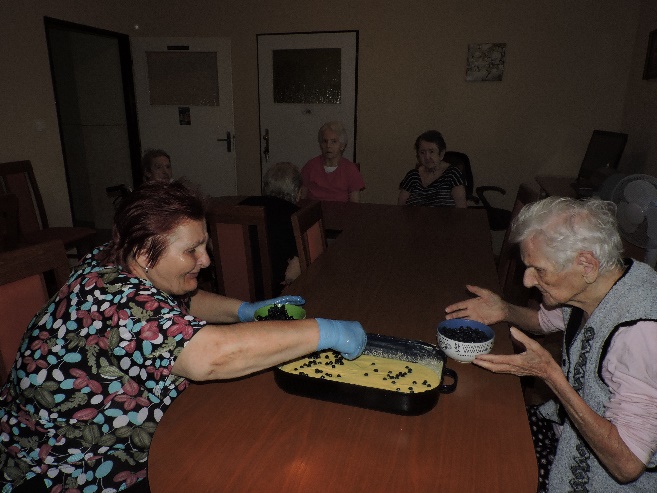 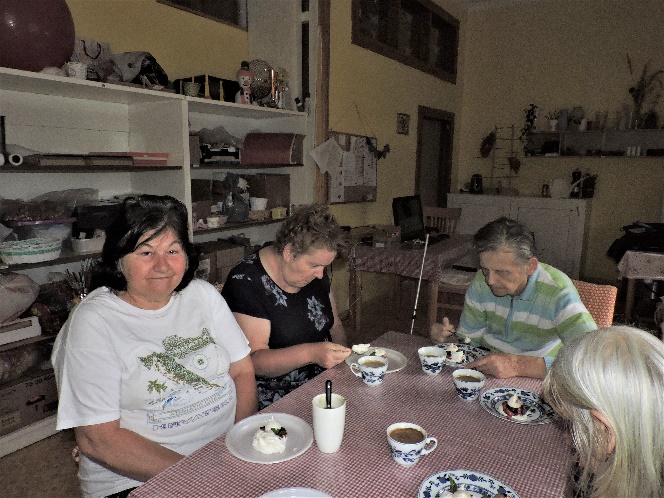 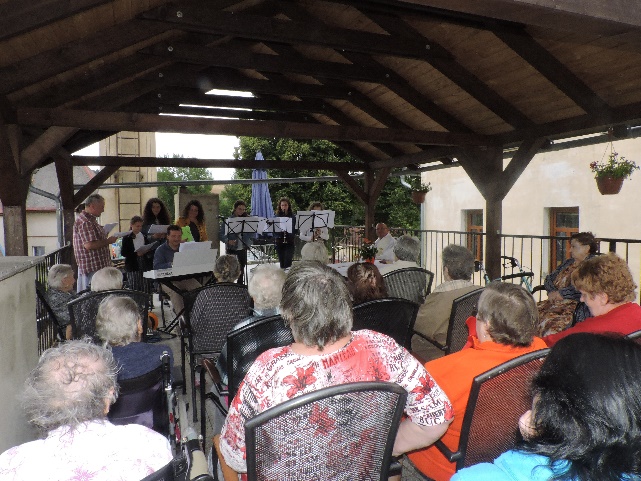 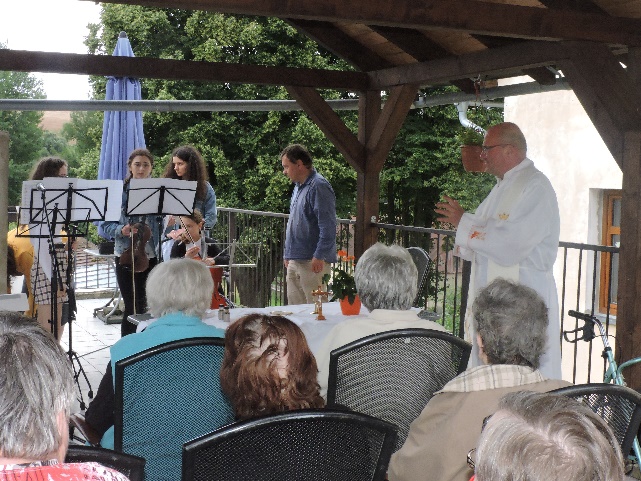 